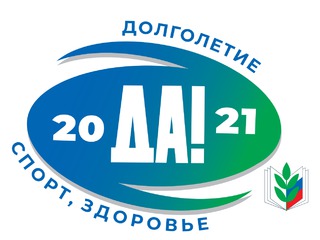 ВНИМАНИЕ! КОНКУРС!Тамбовская городская организация Общероссийского Профсоюза образования проводит фотоконкурс «Здоровая первичка – сильный Профсоюз». Кто может принять участие?Члены Профсоюза!Что нужно для этого сделать?До 10 декабря 2021 года предоставить фотографию и заявку согласно Положению по конкурсу в электронном виде на адрес электронной почты: gorcom68tmb@yandex.ru и в печатном виде по адресу: Комсомольская площадь, д.3, каб.403аВ каких номинациях можно принять участие?«Сила организации в её руководителе»«Наша здоровая первичка»«Здоровый председатель – сильная первичка»Где найти информацию по Конкурсу?Информацию можно найти у председателя профкома вашей организации или на сайте:  tambov-edunion.ru в разделе ДокументыКак будут подводиться итоги конкурса?Все участники, не ставшие победителями, получат дипломы участников конкурса Победители Конкурса награждаются Дипломами лауреатов I, II, III степени Контакты оргкомитета:Адрес: Тамбов, Комсомольская площадь, д.3, оф.403аТелефон: 47-31-03, Мартынова Анастасия АлександровнаАдрес электронной почты: gorcom68tmb@yandex.ruСайт: http://www.tambov-edunion.ru